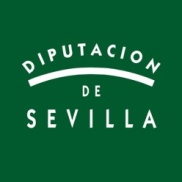 SOPORTE Nº10DECLARACIÓN EXPRESA RESPONSABLE DE NO TENER OBLIGACIÓN DE REALIZAR LA DECLARACIÓN DEL IMPUESTO SOBRE EL PATRIMONIOD/Dª. _____________________________________________ , con DNI _______________, y domicilio en ________________________________ c/ _______________________________ O en su caso, D/Dª. _____________________________________________ , con DNI _______________, y domicilio en ________________________________ c/ _______________________________, como representante/guardador de hecho de D/Dª _________________________________, con DNI ________________.DECLARA BAJO SU RESPONSABILIDAD	Que la persona solicitante NO tiene obligación de realizar la declaración del Impuesto sobre el Patrimonio del ejercicio fiscal ____________________.	Asimismo autoriza a que se realicen las verificaciones y las consultas a ficheros públicos necesarias para acreditar que los datos declarados concuerden con los que obren en poder de las distintas Administraciones Públicas competentes.	Y para que así conste y surta los efectos oportunos.		En ___________________, a __  de ______________ de 20___EL REPRESENTANTE LEGAL					LA PERSONA SOLICITANTE